AB1: Lichtbrechung									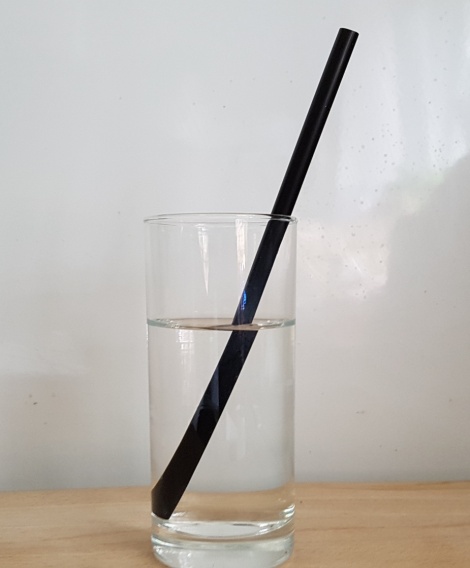 Im Alltag begegnen uns viele optische Phänomene. Heute beschäftigen wir uns mit der Lichtbrechung. Im Bild rechts sieht es aus, als ob der Strohhalm an der Grenzfläche von Wasser und Luft geknickt wäre. Warum ist das so?Aufgabe 1Sieh dir das Video zur Lichtbrechung an:
Lichtbrechung und Trugbilder (musstewissen Physik)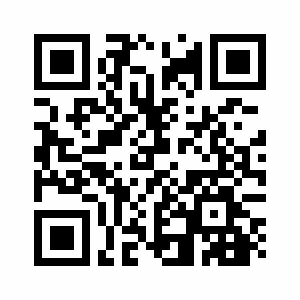 https://www.youtube.com/watch?v=mv9wtMmFc2MSchreibe dir einen geeigneten Merksatz zur Lichtbrechung auf:______________________________________________________________________________________________________________________________________________________________________________________________Aufgabe 2In der folgenden interaktiven Animation kannst du die Winkel des Lichtstrahls an der Grenzfläche messen. Trage die gemessenen Winkel für verschiedene Flüssigkeiten in die Tabelle auf der nächsten Seite ein.  Wähle beim Start Einleitung aus! (PhET, Interactive Simulations)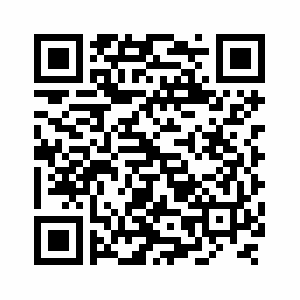 https://phet.colorado.edu/sims/html/bending-light/latest/bending-light_de.html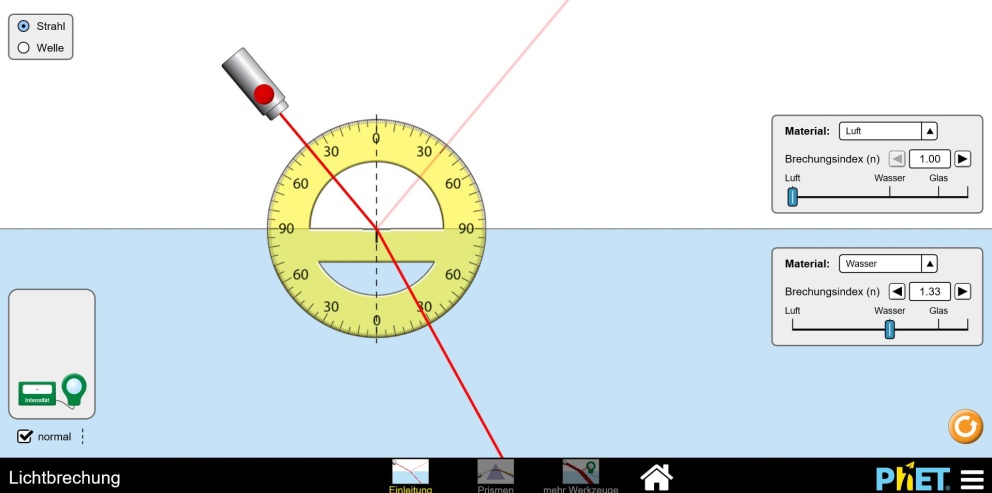 Lichtbrechung eines LichtstrahlsOrdne die drei Medien nach der optischen Dichte: Glas, Wasser, Luft										        Brechungsindex				______________________________________	_________				______________________________________	_________				______________________________________	_________Aufgabe 3Recherchiere im Internet nach weiteren optischen Medien und ordne nach der optischen Dichte!AB2: Lichtbrechung an Glaskörpern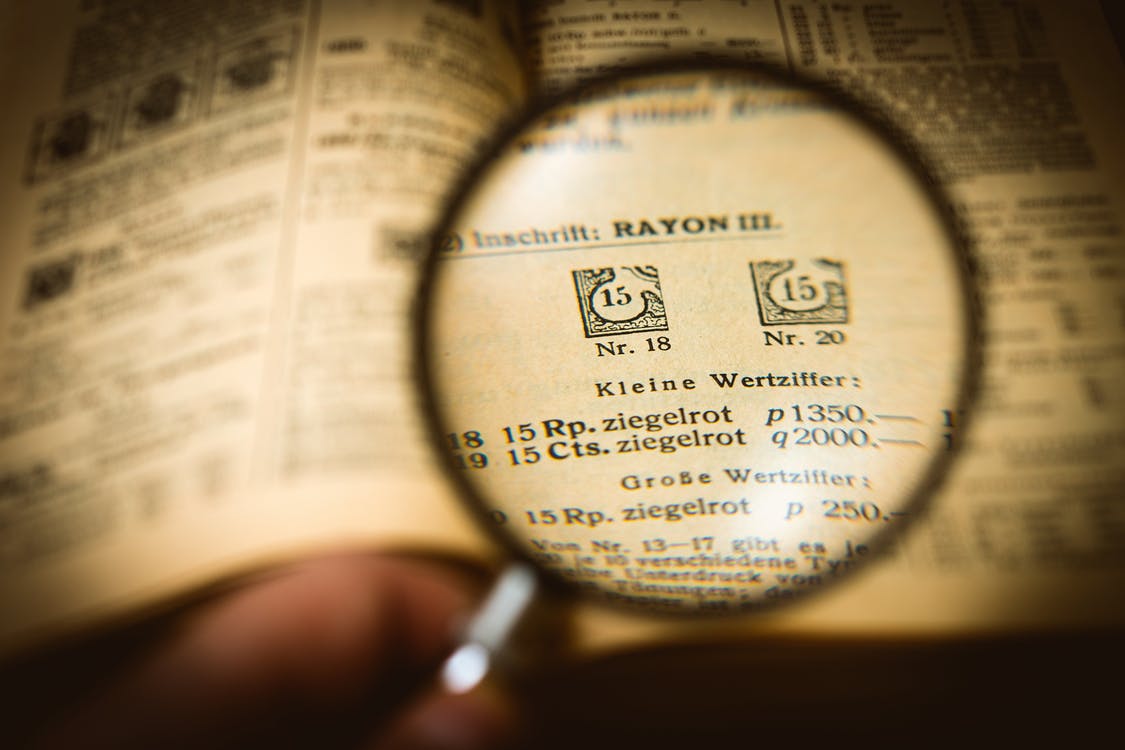 Bisher haben wir uns nur mit einer Grenzfläche zweier optischer Medien beschäftigt. Nun betrachten wir Körper mit mehreren Grenzflächen.  In der folgenden interaktiven Animation kannst du die Lichtbrechung von verschiedenen Glaskörpern (Prismen) beobachten. Außerdem kannst du mit einem Lichtstrahl oder fünf Lichtstrahlen arbeiten. Wähle beim Start Prismen aus! (PhET, Interactive Simulations)https://phet.colorado.edu/sims/html/bending-light/latest/bending-light_de.html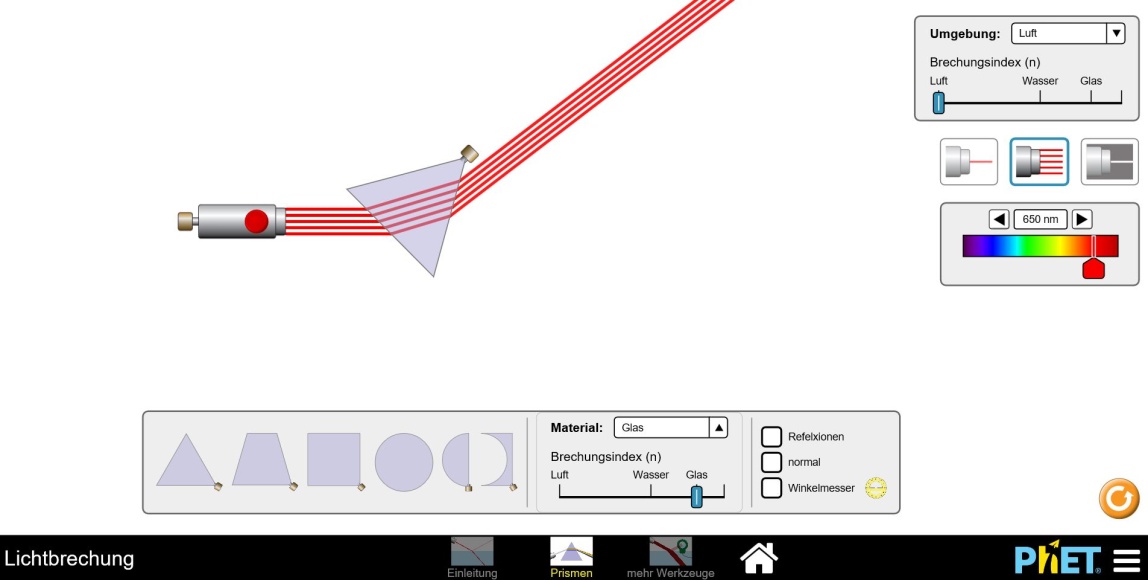 Aufgabe 1Benutze den Laser mit fünf Lichtstrahlen und experimentiere mit den verschiedenen Glaskörpern ein wenig und schreibe Besonderheiten zu den jeweiligen Glaskörpern in die Tabelle auf der nächsten Seite!Abbildungen 5: Screenshot, PhET Animation PrismenAB3: Lichtbrechung am Halbkreis/ konvexe und konkave LinseBeim Experimentieren mit dem Kreis- und dem Halbkreis-Prisma ist dir bestimmt eine Besonderheit aufgefallen. Aufgabe 1Zeichne den Verlauf der fünf Lichtstrahlen für die folgenden beiden Anordnungen in die Skizze: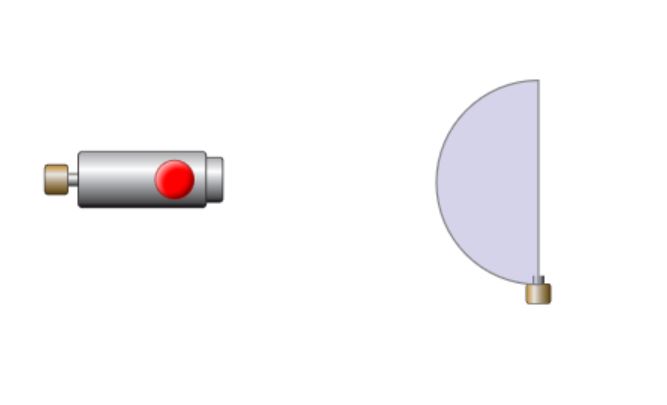 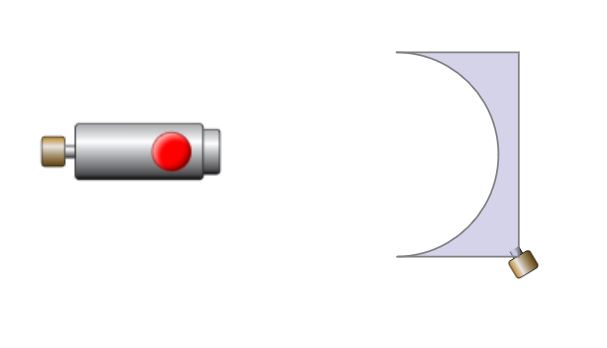 Aufgabe 2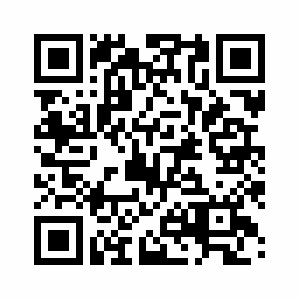 Lies den Artikel über Linsenformen auf LEIFI-Physik sorgfältig durch und beantworte die nachfolgenden Fragen!https://www.leifiphysik.de/optik/optische-linsen/linsenformenFrage 1:Nenne die zwei Bezeichnungen der abgebildeten Linsenform und beschreibe die besondere Eigenschaft in einem Merksatz: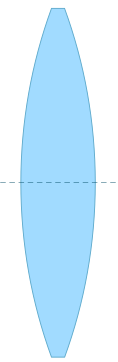 ______________________________________________________________________________Besondere Eigenschaft:__________________________________________________________________________________________________Frage 2:Nenne die zwei Bezeichnungen der abgebildeten Linsenform und beschreibe die besondere Eigenschaft in einem Merksatz: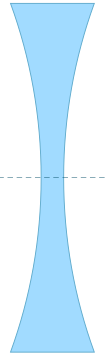 ______________________________________________________________________________Besondere Eigenschaft:__________________________________________________________________________________________________Abbildung 8/9: Screenshots LinseEinfallswinkel in LuftWinkel in WasserWinkel in Glas0°10°20°30°40°50°60°70°80°Name des MediumsBrechungsindex n (Brechzahl)PrismaBesonderheiten bei der Lichtbrechung (Evtl. Skizze)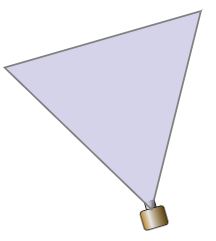 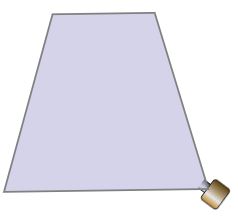 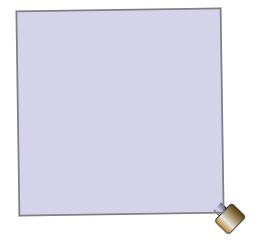 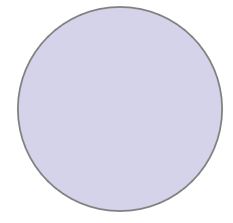 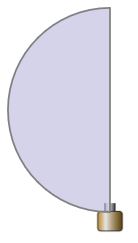 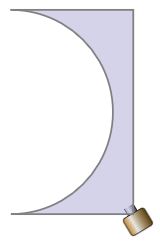 